Kraków, dnia 19 maja 2021 r.Zaproszenie do składania ofert zwane dalej „Zaproszeniem” lub „Z”Nazwa (firma) oraz adres Zamawiającego.Uniwersytet Jagielloński, ul. Gołębia 24, 31-007 Kraków.Jednostka prowadząca sprawę:Dział Zamówień Publicznych UJ, Straszewskiego 25/2, 31-113 Kraków;tel. +4812-663-39-03;e-mail: bzp@uj.edu.pl;strona internetowa: www.uj.edu.pl;miejsce publikacji ogłoszeń i informacji: www.przetargi.uj.edu.pl.Tryb udzielenia zamówienia.Postępowanie o udzielenie zamówienia z dziedziny nauki prowadzone jest w trybie procedury ogłoszenia zaproszenia do składania ofert w oparciu o art. 11 ust. 5 pkt 1 ustawy z dnia 
19 września 2019 r. – Prawo zamówień publicznych (t. j. Dz. U. 2019 poz. 2019 ze zm.) oraz ustawy z dnia 23 kwietnia 1964 r. – Kodeks cywilny (t. j. Dz. U. 2020 poz. 1740 ze zm.).Do czynności podejmowanych przez Podmiot zamawiający, zwany dalej „Zamawiającym” 
i Podmiot zainteresowany, zwany dalej „Wykonawcą”, w postępowaniu o udzielenie zamówienia stosuje się zapisy przedstawione w niniejszym Zaproszeniu.Opis przedmiotu zamówienia oraz warunki udziału w postępowaniu.Przedmiotem zamówienia jest dostawa mikroskopu rentgenowskiego dla linii pomiarowej PolyX w Narodowym Centrum Promieniowania Synchrotronowego SOLARIS w Krakowie (30-392), przy ul. Czerwone Maki 98.Opis przedmiotu zamówienia został zawarty w załączniku A do niniejszego Zaproszenia.Przedmiot zamówienia musi zostać odpowiednio zabezpieczony przed wszelkimi uszkodzeniami w trakcie transportu oraz ubezpieczony.Gwarancja jakości: 12 miesięcy. Gwarancja nie obejmuje brązowienia obiektywów i starzenia scyntylatorów pod wpływem promieniowania rentgenowskiego. Pozostałe postanowienia w tym zakresie określa wzór umowy stanowiący załącznik nr 2 do niniejszego Zaproszenia.Oznaczenie przedmiotu zamówienia według kodu Wspólnego Słownika Zamówień: 38580000-4 – Pozamedyczne urządzenia wykorzystujące promieniowanie.W przypadku wskazania w zapisach Zaproszenia lub załączników do Zaproszenia, nazw własnych, typów, modeli, symboli, itp., należy zapisy te rozumieć jako zapisy, któremu towarzyszy określenie „lub równoważny”, przy czym kryterium stosowanym w celu oceny równoważności jest spełnienie co najmniej tych samych cech, parametrów technicznych, funkcjonalnych i innych na poziomie, 
co najmniej takim jak opisane w Zaproszeniu. W postępowaniu mogą wziąć udział Wykonawcy posiadający niezbędne doświadczenie, którzy wykażą, że w okresie ostatnich 3 lat przed upływem terminu składania ofert o udzielenie zamówienia, a jeżeli okres prowadzenia działalności jest krótszy – w tym okresie – wykonali co najmniej dwie (2) dostawy mikroskopów obrazujących, przystosowanych do pomiarów synchrotronowych, w ramach dwóch odrębnych umów (dwóch umów odpłatnych – a nie sumy pojedynczych ustnych bądź pisemnych zleceń realizowanych na rzecz tego samego podmiotu).W celu potwierdzenia spełnienia warunku udziału w postępowaniu (opisanego w pkt 7 powyżej), Wykonawca wraz z ofertą zobowiązany jest do złożenia oświadczenia w ramach formularza ofertowego, stanowiącego załącznik nr 1 do niniejszego Zaproszenia.W celu weryfikacji spełnienia warunku udziału w postępowaniu (opisanego w pkt 7 powyżej), Zamawiający może wezwać Wykonawcę do przedstawienia wykazu dostaw, podając ich przedmiot, daty wykonania i podmioty, na rzecz których dostawy zostały wykonane oraz do przedstawienia dowodów określających, czy dostawy te zostały wykonane należycie. Dowodami są referencje bądź inne dokumenty wystawione przez podmiot, na rzecz którego dostawy były wykonywane, a jeżeli z uzasadnionej przyczyny o obiektywnym charakterze Wykonawca nie jest w stanie uzyskać tych dokumentów – oświadczenie Wykonawcy.Wykonawca może w celu potwierdzenia spełnienia warunku udziału w postępowaniu (opisanego w pkt 7 powyżej), polegać na zdolnościach zawodowych podmiotów udostępniających zasoby, niezależnie od charakteru prawnego łączących go z nimi stosunków prawnych, z zastrzeżeniem, że może to nastąpić, jeśli podmioty te wykonają dostawy, do realizacji których te zdolności są wymagane. Wykonawca, który polega na zdolnościach podmiotów udostępniających zasoby, składa, wraz z ofertą, zobowiązanie podmiotu udostępniającego zasoby do oddania mu do dyspozycji niezbędnych zasobów na potrzeby realizacji zamówienia lub inny środek dowodowy potwierdzający, że wykonawca realizując zamówienie, będzie dysponował niezbędnymi zasobami tych podmiotów podając informacje wskazane w załączniku nr 2 do formularza ofertowego.Termin wykonania zamówienia.Zamówienie musi zostać wykonane w terminie do 20 tygodni, licząc od daty udzielenia zamówienia, tj. zawarcia umowy.Zamawiający dopuszcza częściowe dostawy zgodnie z postanowieniami wzoru umowy, stanowiącego załącznik nr 2 do Zaproszenia. Informacja o sposobie porozumiewania się Zamawiającego z Wykonawcami oraz przekazywania oświadczeń i dokumentów, a także wskazanie osób uprawnionych do porozumiewania się z Wykonawcami.Dopuszcza się możliwość porozumiewania się w formie pisemnej lub drogą elektroniczną.Zaleca się porozumiewanie drogą elektroniczną na adres poczty email: a.lukasik@uj.edu.pl.Jeżeli Zamawiający lub Wykonawca przekazują jakiekolwiek dokumenty lub informacje drogą elektroniczną, każda ze stron na żądanie drugiej niezwłocznie potwierdza fakt ich otrzymania.Przed złożeniem ofert Wykonawcy mogą przesyłać Zamawiającemu uwagi, co do treści niniejszego Zaproszenia. W uzasadnionych przypadkach Zamawiający uwzględniając przesłane uwagi może dokonać zmiany treści niniejszego Zaproszenia oraz odpowiednio wydłużyć termin składania ofert. Do porozumiewania się z Wykonawcami upoważniona jest w zakresie formalnym 
i merytorycznym – Anna Łukasik-Socha, e-mail: a.lukasik@uj.edu.pl.Opis sposobu przygotowywania ofert.Każdy Wykonawca może złożyć tylko jedną ofertę, obejmującą całość przedmiotu zamówienia oraz skalkulować cenę dla całości przedmiotu zamówienia. Wykonawca powinien dołączyć do oferty kalkulację cenową, stanowiącą załącznik nr 1 do formularza ofertowego.Wykonawca musi dołączyć do oferty specyfikację techniczną i/lub funkcjonalną urządzeń lub inny dokument (np. kartę katalogową lub opis) pozwalający na ocenę zgodności oferowanych urządzeń z wymaganiami określonymi w Zaproszeniu, wskazujący w szczególności na rodzaj oferowanych urządzeń.Oferta wraz ze stanowiącymi jej integralną część załącznikami powinna być sporządzona przez Wykonawcę według treści postanowień niniejszego Zaproszenia, tj. według treści formularza ofertowego i jego załączników, zamieszczonych w niniejszym Zaproszeniu.Oferta musi być podpisana przez osobę (osoby) uprawnioną do reprezentacji Wykonawcy, zgodnie z wpisem do Krajowego Rejestru Sądowego, Centralnej Ewidencji i Informacji o Działalności Gospodarczej lub do innego, właściwego rejestru i napisana w języku polskim lub angielskim, złożona w formie pisemnej lub w postaci elektronicznej za pomocą poczty elektronicznej na adres wskazany w Zaproszeniu.W przypadku podpisania oferty przez pełnomocnika, do oferty należy dołączyć pełnomocnictwo lub inny dokument potwierdzający umocowanie do reprezentowania Wykonawcy.Wszelkie poprawki lub zmiany w tekście oferty muszą być podpisane przez osobę (osoby) uprawnioną do reprezentacji Wykonawcy lub pełnomocnika i opatrzone datami ich dokonania.Wykonawca może zastrzec najpóźniej do dnia otrzymania zamówienia, iż informacje związane         z tym zamówieniem stanowiące tajemnicę przedsiębiorstwa w rozumieniu art. 11 ust. 4 ustawy        z dnia 16 kwietnia 1993 r. o zwalczaniu nieuczciwej konkurencji (t. j. Dz. U. 2019, poz. 1010             z późn. zm.) nie mogą być udostępnione. Rozliczenia pomiędzy Wykonawcą a Zamawiającym mogą być dokonywane w złotych polskich (PLN) lub euro (EUR). Wszelkie koszty związane z przygotowaniem i złożeniem oferty ponosi Wykonawca.Składając ofertę Wykonawca oświadcza, iż wykona przedmiot zamówienia zgodnie z wszystkimi wymaganiami Zamawiającego opisanymi w niniejszym Zaproszeniu i jego załącznikach.Miejsce oraz sposób, jak i termin składania i otwarcia ofert.	Oferty należy składać w Dziale Zamówień Publicznych Uniwersytetu Jagiellońskiego, mieszczącym się przy ul. Straszewskiego 25/2, 31-113 Kraków, w terminie do dnia 27 maja 2021 r. do godziny 13:00, w formie pisemnej lub w postaci elektronicznej za pomocą poczty elektronicznej na adres a.lukasik@uj.edu.pl, z oznaczeniem pozwalającym na identyfikację Wykonawcy oraz wskazaniem przedmiotu i numeru postępowania poprzez oznaczenie „Oferta w zakresie dostawy mikroskopu rentgenowskiego dla linii pomiarowej PolyX w NCPS SOLARIS”, nr sprawy 80.272.75.2021.”. Ogłoszenie informacji o złożonych ofertach i zaoferowanych cenach oraz innych istotnych elementach złożonych ofert jest jawne i nastąpi w dniu 27 maja 2021 r. o godzinie 13:05 (CET) w Dziale Zamówień Publicznych UJ, przy ul. Straszewskiego 25/2, 31-113 Kraków.Opis sposobu obliczenia ceny.Cenę ryczałtową oferty należy podać w złotych polskich (PLN) lub euro (EUR). Wskazana cena powinna uwzględniać wszelkie koszty niezbędne do wykonania przedmiotu zamówienia, w szczególności koszty opakowania, transportu, ubezpieczenia w trakcie transportu oraz gwarancji. Warunki dostawy: DAP NCPS SOLARIS UJ, ul. Czerwone Maki 98, 30-392 Kraków (Incoterms 2020).W przypadku, gdy siedziba Wykonawcy znajduje się poza terenem Polski, dla potrzeb ewaluacji i porównania ofert, Zamawiający doliczy do przedstawionej ceny podatek VAT oraz możliwe cła (w uzasadnionych przypadkach). Wykonawca powinien podać w ofercie kod taryfy celnej (jeżeli dotyczy).Nie przewiduje się waloryzacji ceny wskazanej w ofercie, przy czym wyliczona cena będzie ceną ryczałtową za cały przedmiot zamówienia.Nie przewiduje się żadnych przedpłat ani zaliczek na poczet realizacji przedmiotu zamówienia, a płatność nastąpi zgodnie z postanowieniami umowy.W przypadku złożenia ofert w euro (EUR), dla porównania ofert, Zamawiający do przeliczenia na złoty polski (PLN) wartości ofert przyjmie kurs sprzedaży walut obcych (tabela C) publikowany przez Narodowy Bank Polski z dnia opublikowania Zaproszenia. Opis czynności i kryteriów, którymi Zamawiający będzie się kierował przy wyborze najkorzystniejszej oferty.Zamawiający wybiera najkorzystniejszą ofertę, spośród ważnych ofert złożonych 
w postępowaniu na podstawie kryterium oceny ofert określonym poniżej:Cena ryczałtowa brutto za całość przedmiotu zamówienia – 100%Punkty przyznawane za kryterium „cena ryczałtowa brutto za całość przedmiotu zamówienia” będą liczone wg następującego wzoru:C = (Cnaj : Co) x 100gdzie:C – liczba punktów przyznana danej ofercie,Cnaj – najniższa cena spośród ważnych ofert,Co – cena podana przez Wykonawcę dla którego wynik jest obliczany.Maksymalna liczba punktów, które Wykonawca może uzyskać w tym kryterium wynosi 100 punktów.W toku badania i oceny ofert Zamawiający może żądać od Wykonawców wyjaśnień dotyczących treści złożonych ofert, jak również negocjować treść i ceny ofert z zachowaniem zasad przejrzystości oraz uczciwego traktowania Wykonawców.Zamawiający zastrzega, iż może w szczególności prowadzić negocjacje w celu zmiany treści ofert, w szczególności w zakresie warunków umownych, np. dotyczących gwarancji czy warunków płatności, ceny, ulepszenia aspektów technicznych, a po zakończeniu negocjacji, Zamawiający może zaprosić Wykonawców do składania ofert dodatkowych. Zamawiający poprawi w tekście oferty oczywiste omyłki pisarskie i oczywiste omyłki rachunkowe, z uwzględnieniem konsekwencji rachunkowych dokonanych poprawek oraz inne omyłki polegające na niezgodności oferty z wymaganiami Zaproszenia, niepowodujące istotnych zmian w treści oferty, niezwłocznie zawiadamiając o tym Wykonawcę, którego oferta została poprawiona. Zamawiający może odrzucić ofertę, w szczególności, jeżeli została złożona po upływie terminu składania ofert lub jest niezgodna z wymaganiami określonymi w  Zaproszenia, bądź zaistnieją inne uzasadnione okoliczności powodujące, iż jest ona niezgodna z obowiązującymi przepisami. Zamawiający odrzuci ofertę złożoną przez:Wykonawcę będącego osobą fizyczną, którego prawomocnie skazano za przestępstwo:udziału w zorganizowanej grupie przestępczej albo związku mającym na celu popełnienie przestępstwa lub przestępstwa skarbowego, o którym mowa w art. 258 Kodeksu karnego;handlu ludźmi, o którym mowa w art. 189a Kodeksu karnego;o którym mowa w art. 228–230a, art. 250a Kodeksu karnego lub w art. 46 lub art. 48 ustawy z dnia 25 czerwca 2010 r. o sporcie;finansowania przestępstwa o charakterze terrorystycznym, o którym mowa w art. 165a Kodeksu karnego, lub przestępstwo udaremniania lub utrudniania stwierdzenia przestępnego pochodzenia pieniędzy lub ukrywania ich pochodzenia, o którym mowa w art. 299 Kodeksu karnego; o charakterze terrorystycznym, o którym mowa w art. 115 § 20 Kodeksu karnego, lub mające na celu popełnienie tego przestępstwa;powierzenia wykonywania pracy małoletniemu cudzoziemcowi, o którym mowa w art. 9 ust. 2 ustawy z dnia 15 czerwca 2012 r. o skutkach powierzania wykonywania pracy cudzoziemcom przebywającym wbrew przepisom na terytorium Rzeczypospolitej Polskiej (Dz. U. poz. 769);przeciwko obrotowi gospodarczemu, o których mowa w art. 296–307 Kodeksu karnego, przestępstwo oszustwa, o którym mowa w art. 286 Kodeksu karnego, przestępstwo przeciwko wiarygodności dokumentów, o których mowa w art. 270–277d Kodeksu karnego, lub przestępstwo skarbowe;o którym mowa w art. 9 ust. 1 i 3 lub art. 10 ustawy z dnia 15 czerwca 2012 r. o skutkach powierzania wykonywania pracy cudzoziemcom przebywającym wbrew przepisom na terytorium Rzeczypospolitej Polskiej – lub za odpowiedni czyn zabroniony określony w przepisach prawa obcego.Wykonawcę, jeżeli urzędującego członka jego organu zarządzającego lub nadzorczego, wspólnika spółki w spółce jawnej lub partnerskiej albo komplementariusza w spółce komandytowej lub komandytowo-akcyjnej lub prokurenta prawomocnie skazano za przestępstwo, o którym mowa powyżej (pkt 5.1);Wykonawcę, wobec którego wydano prawomocny wyrok sądu lub ostateczną decyzję administracyjną o zaleganiu z uiszczeniem podatków, opłat lub składek na ubezpieczenia społeczne lub zdrowotne, chyba że Wykonawca przed upływem terminu składania ofert dokonał płatności należnych podatków, opłat lub składek na ubezpieczenia społeczne lub zdrowotne wraz z odsetkami lub grzywnami lub zawarł wiążące porozumienie w sprawie spłaty tych należności;Wykonawcę, wobec którego prawomocnie orzeczono zakaz ubiegania się o zamówienie publiczne;Wykonawcę, jeżeli Zamawiający może stwierdzić, na podstawie wiarygodnych przesłanek, że Wykonawca zawarł z innymi Wykonawcami porozumienie mające na celu zakłócenie konkurencji, w szczególności jeżeli należąc do tej samej grupy kapitałowej w rozumieniu ustawy z dnia 16 lutego 2007 r. o ochronie konkurencji i konsumentów, złożyli odrębne oferty, oferty częściowe lub wnioski o dopuszczenie do udziału w postępowaniu, chyba że wykażą, że przygotowali te oferty lub wnioski niezależnie od siebie; Wykonawcę, jeżeli, w przypadkach, o których mowa w art. 85 ust. 1 ustawy, doszło do zakłócenia konkurencji wynikającego z wcześniejszego zaangażowania tego Wykonawcy lub podmiotu, który należy z Wykonawcą do tej samej grupy kapitałowej w rozumieniu ustawy z dnia 16 lutego 2007 r. o ochronie konkurencji i konsumentów, chyba że spowodowane tym zakłócenie konkurencji może być wyeliminowane w inny sposób niż przez wykluczenie Wykonawcy z udziału w postępowaniu o udzielenie zamówienia.Zamawiający unieważnia postępowanie o udzielenie zamówienia w szczególności, jeżeli nie zostanie złożona żadna oferta, lub wszystkie złożone oferty zostaną odrzucone, albo cena najkorzystniejszej oferty przekracza kwotę, którą Zamawiający może przeznaczyć na sfinansowanie zamówienia, bądź zaistnieją inne uzasadnione okoliczności skutkujące nieważnością umowy.Zamawiający zawiadamia równocześnie wszystkich Wykonawców, którzy złożyli oferty, o rozstrzygnięciu postępowania, podając uzasadnienie faktyczne.Termin związania ofertą.Termin związania ofertą wynosi 30 dni.Informacje o formalnościach, jakie powinny zostać dopełnione po wyborze ofertyZamawiający zamieszcza niezwłocznie na swojej stronie Biuletynu Informacji Publicznej informację o udzieleniu zamówienia, podając nazwę (firmę) albo imię i nazwisko podmiotu, z którym zawarł umowę o wykonanie zamówienia, albo informację o nieudzieleniu tego zamówienia. Umowa może zostać zawarta w formie pisemnej albo elektronicznej pod rygorem nieważności.Wzór umowy – Załącznik nr 2 do Zaproszenia – zawiera warunki i wymagania umowne w zakresie realizacji przedmiotu zamówienia. Informacja o przetwarzaniu danych osobowych - dotyczy Wykonawcy będącego osobą fizyczną.Zgodnie z art. 13 ust. 1 i 2 Rozporządzenia Parlamentu Europejskiego i Rady (UE) 2016/679 z dnia 27 kwietnia 2016 r. w sprawie ochrony osób fizycznych w związku z przetwarzaniem danych osobowych i w sprawie swobodnego przepływu takich danych oraz uchylenia dyrektywy 95/46/WE (ogólne rozporządzenie o ochronie danych, dalej „Rozporządzenie Ogólne”) Uniwersytet Jagielloński informuje, że:Administratorem Pani/Pana danych osobowych jest Uniwersytet Jagielloński, 
ul. Gołębia 24, 31-007 Kraków, reprezentowany przez Rektora UJ.Uniwersytet Jagielloński wyznaczył Inspektora Ochrony Danych, ul. Gołębia 24, 31-007 Kraków, pokój nr 31. Kontakt z Inspektorem możliwy jest przez e-mail: iod@uj.edu.pl lub pod nr telefonu 12 663-12-25.Pani/Pana dane osobowe przetwarzane będą na podstawie art. 6 ust. 1 lit. c Rozporządzenia Ogólnego w celu związanym z postępowaniem o udzielenie zamówienia publicznego 
w dziedzinie nauki oznaczonego nr sprawy 80.272.75.2021.Podanie przez Panią/Pana danych osobowych jest wymogiem ustawowym określonym 
w przepisach ustawy z dnia 11 września 2019 r. Prawo zamówień publicznych (tj. Dz. U. 2019 r. poz. 2019 z późn. zm., dalej jako „PZP”) związanym z udziałem w postępowaniu o udzielenie zamówienia publicznego. Konsekwencje niepodania danych osobowych wynikają z ustawy PZP.Odbiorcami Pani/Pana danych osobowych będą osoby lub podmioty, którym udostępniona zostanie dokumentacja postępowania w oparciu o art. 8 oraz art. 96 ust. 3 PZP.Pani/Pana dane osobowe będą przechowywane zgodnie z art. 97 ust. 1 PZP przez okres: co najmniej 4 lat liczonych od dnia zakończenia postępowania o udzielenie zamówienia publicznego albo do upływu terminu możliwości kontroli projektu współfinansowanego lub finansowanego ze środków Unii Europejskiej albo jego trwałości takie projektu bądź innych umów czy zobowiązań wynikających z realizowanych projektów.Posiada Pani/Pan prawo do: dostępu do treści swoich danych, ich sprostowania, ograniczenia przetwarzania – w przypadkach i na warunkach określonych w Rozporządzeniu Ogólnym.Nie przysługuje Pani/Panu prawo do: usunięcia danych osobowych, prawo do przenoszenia danych osobowych oraz prawo sprzeciwu wobec przetwarzania danych osobowych, gdyż podstawa prawną przetwarzania Pani/Pana danych osobowych jest art. 6 ust. 1 lit. c Rozporządzenia Ogólnego.Ma Pani/Pan prawo wniesienia skargi do Prezesa Urzędu Ochrony Danych Osobowych 
w razie uznania, że przetwarzanie Pani/Pana danych osobowych narusza przepisy Rozporządzenia Ogólnego.Skorzystanie przez Panią/Pana, z uprawnienia do sprostowania lub uzupełnienia danych osobowych, o którym mowa w art. 16 Rozporządzenia Ogólnego, nie może skutkować zmianą wyniku postępowania o udzielenie zamówienia publicznego, ani zmianą postanowień umowy w zakresie niezgodnym z ustawą PZP, ani nie może naruszać integralności protokołu postępowania o udzielenie zamówienia publicznego oraz jego załączników.W przypadku gdy wykonanie obowiązków, o których mowa w art. 15 ust. 1-3 Rozporządzenia Ogólnego, celem realizacji Pani/Pana uprawnień wskazanych pkt 6 i 8 powyżej oraz do uzyskania kopii danych podlegających przetwarzaniu, wymagałoby niewspółmiernie dużego wysiłku, Zamawiający może żądać od Pana/Pani, wskazania dodatkowych informacji mających na celu sprecyzowanie żądania, w szczególności podania nazwy lub daty wszczętego albo zakończonego postępowania o udzielenie zamówienia publicznego.Wystąpienie przez Panią/Pana z żądaniem ograniczenia przetwarzania danych, o którym mowa w art. 18 ust. 1 Rozporządzenia Ogólnego, nie ogranicza przetwarzania danych osobowych do czasu zakończenia postępowania o udzielenie zamówienia publicznego..Załączniki do Zaproszenia   Załącznik A – opis przedmiotu zamówienia     Załącznik nr 1 – Formularz oferty     Załącznik nr 2 – Wzór umowy        Załącznik nr 1 do ZaproszeniaFORMULARZ OFERTY___________________________________________________________________________ZAMAWIAJĄCY – Uniwersytet Jagielloński                                ul. Gołębia 24, 31 – 007 Kraków;Jednostka prowadząca sprawę – Dział Zamówień Publicznych UJ                                                     ul. Straszewskiego 25/2, 31-113 Kraków___________________________________________________________________________Nazwa (Firma) Wykonawcy – ………………………………………………………………………………………..…..……;Adres siedziby – ……………………………………………………………………………….…..………..……;Adres do korespondencji – ………………………………………………………………………….............................……;Tel.: ......................................................;     E-mail: ....................................................................;NIP:  .....................................................;     REGON:   ...............................................................;Nawiązując do zaproszenia do składania ofert na dostawę mikroskopu rentgenowskiego dla linii pomiarowej PolyX w Narodowym Centrum Promieniowania Synchrotronowego SOLARIS, składamy poniższą ofertę:oferujemy wykonanie przedmiotu zamówienia za łączną ryczałtową cenę netto ……........................................... PLN*/EUR* (słownie: ......................................... PLN*/EUR*), przy czym podana cena obejmuje także wszelkie koszty wskazane w pkt 8) 1. Zaproszenia*[*Kwota wynagrodzenia netto zostanie powiększona o stosowny podatek VAT 23%, bądź należny od kwoty wynagrodzenia podatek od towarów i usług VAT pokryje Zamawiający na konto właściwego Urzędu Skarbowego w przypadku powstania u Zamawiającego obowiązku podatkowego zgodnie z przepisami o podatku od towarów i usług];oświadczamy, iż oferujemy gwarancję na zasadach i warunkach wskazanych w Zaproszeniu wraz z załącznikami (12 miesięcy),oferujemy termin realizacji zamówienia do 20 tygodni, licząc od daty udzielenia zamówienia, tj. zawarcia umowy,oświadczamy, że zapoznaliśmy się z postanowieniami Zaproszenia i uznajemy się za związanych określonymi w nim warunkami i zasadami postępowania,oświadczamy, że nie zachodzą przesłanki opisane w pkt 9) 5. Zaproszenia, skutkujące odrzuceniem oferty,oświadczamy, że spełniamy warunek udziału w postępowaniu określony w pkt 3) 7. Zaproszenia, tj. posiadamy niezbędne doświadczenie - w okresie ostatnich 3 lat przed upływem terminu składania ofert o udzielenie zamówienia, a jeżeli okres prowadzenia działalności jest krótszy – w tym okresie – wykonaliśmy co najmniej dwie (2) dostawy mikroskopów obrazujących, przystosowanych do pomiarów synchrotronowych, w ramach dwóch odrębnych umów*luboświadczamy, iż w celu wykazania spełnienia warunku udziału w postępowaniu określonego w pkt 3) 7. Zaproszenia, powołujemy się na zasadach określonych w pkt 3) 7.3. Zaproszenia, na zasoby podmiotu trzeciego, zgodnie z załącznikiem nr 2 do niniejszego formularza ofertowego, a wobec tego podmiotu nie zachodzą przesłanki opisane w punkcie 9) 5. Zaproszenia skutkujące odrzuceniem oferty*;oświadczamy, że zapoznaliśmy się z warunkami i wymaganiami umownymi oraz oświadczamy, że jesteśmy związani tymi postanowieniami,oświadczamy, że jesteśmy związani niniejszą ofertą przez okres 30 dni od daty jej otwarcia,oświadczamy, że wypełniliśmy obowiązki informacyjne przewidziane w art. 13 lub art. 14 Rozporządzenia Parlamentu Europejskiego i Rady UE 2016/679 z dnia 27 kwietnia 2016 r. w sprawie ochrony osób fizycznych w związku z przetwarzaniem danych osobowych i w sprawie swobodnego przepływu takich danych oraz uchylenia dyrektywy 95/46/WE wobec osób fizycznych, od których dane osobowe bezpośrednio lub pośrednio pozyskaliśmy w celu ubiegania się o udzielenie zamówienia publicznego w niniejszym postępowaniu,kod taryfy celnej (HS code) …………………………..*, oferta liczy ........................ kolejno ponumerowanych kart,Załączniki do formularza oferty:Załącznik nr 1 – kalkulacja cenowa;Załącznik nr 2 – zobowiązanie podmiotu trzeciego*Inne…………………………………………………………….Miejscowość .................................................. dnia ........................................... 2021 r. ........................................................................(pieczęć i podpis osoby uprawnionej doskładania oświadczeń woli w imieniu Wykonawcy)Uwaga! Miejsca wykropkowane i/lub oznaczone „*” we wzorze formularza oferty i wzorach jego załączników Wykonawca zobowiązany jest odpowiednio do ich treści wypełnić lub skreślić.Załącznik nr 1 do formularza oferty(Pieczęć firmowa Wykonawcy)                                                   KALKULACJA CENOWANiniejszy załącznik zawiera szczegółową kalkulację cenową przedmiotu zamówienia:* Odpowiednio do treści skreślić Miejscowość .................................................. dnia ........................................... 2021 r. ........................................................................(pieczęć i podpis osoby uprawnionej doskładania oświadczeń woli w imieniu Wykonawcy)Załącznik nr 2 do formularza oferty (jeżeli dotyczy)PISEMNE ZOBOWIĄZANIE PODMIOTU DO ODDANIA DO DYSPOZYCJI WYKONAWCY NIEZBĘDNYCH ZASOBÓW NA OKRES KORZYSTANIA Z NICH PRZY WYKONYWANIU ZAMÓWIENIAJa (My) niżej podpisany (ni)…………………………………………………………………………………………………………………………………………………………………………………………………………………………działając w imieniu i na rzecz : …………………………………………………………………………………………………………………………………………………………………………………………………………………………oświadczam(y), że w postępowaniu na wyłonienie Wykonawcy w zakresie dostawy mikroskopu rentgenowskiego dla linii pomiarowej PolyX w Narodowym Centrum Promieniowania Synchrotronowego Solaris, zobowiązuję (zobowiązujemy) się udostępnić swoje zasoby Wykonawcy:………………………………………………………………………………………………………………………………………………………………………………………………………………………… (pełna nazwa Wykonawcy i adres/siedziba Wykonawcy)W celu oceny, czy ww. Wykonawca będzie dysponował moimi zasobami w stopniu niezbędnym dla należytego wykonania zamówienia oraz oceny, czy stosunek nas łączący gwarantuje rzeczywisty dostęp do moich zasobów podaję:zakres moich zasobów udostępnianych Wykonawcy:…………………………………………………………………………………………………………………………………………………………………………………………………………………………sposób i okres wykorzystania moich zasobów przez Wykonawcę przy wykonywaniu zamówienia:…………………………………………………………………………………………………………………………………………………………………………………………………………………………charakteru stosunku, jaki będzie mnie łączył z Wykonawcą:…………………………………………………………………………………………………………………………………………………………………………………………………………………………zakres mojego udziału przy wykonywaniu zamówienia:…………………………………………………………………………………………………………………………………………………………………………………………………………………………Miejscowość .................................................. dnia ........................................... 2021 r.........................................................................         (pieczęć i podpis osoby uprawnionej do       składania oświadczeń woli w imieniu podmiotu oddającego do dyspozycji swoje zasoby)Załącznik nr 2 do ZaproszeniaWZÓR UMOWY 80.272.75.2021zawarta w Krakowie w dniu ................ 2021 r. pomiędzy:Uniwersytetem Jagiellońskim z siedzibą przy ul. Gołębiej 24, 31-007 Kraków, NIP 675-000-22-36, zwanym dalej „Zamawiającym”, reprezentowanym przez:1. ………… –……………., przy kontrasygnacie finansowej Kwestora UJa ………………….………, zwanym dalej „Wykonawcą”, reprezentowanym przez: ………………………...W wyniku przeprowadzenia postępowania w trybie procedury zaproszenia do złożenia ofert w oparciu o art. 11 ust. 5 pkt. 1 ustawy z dnia 11 września 2019 r. Prawo zamówień publicznych (Dz.U. z 2019 r., poz. 2019 z późn. zm.), dalej jako „PZP” oraz ustawy z dnia 23 kwietnia 1964 r. – Kodeks cywilny (tj. z dnia 16 września 2020 r., Dz.U. z 2020 r. poz. 1740), dalej jako „KC” zawarto Umowę następującej treści:§ 1PRZEDMIOT UMOWY i  ZOBOWIĄZANIAPrzedmiotem umowy (dalej „Umowa”) jest dostawa mikroskopu rentgenowskiego dla linii pomiarowej PolyX w Narodowym Centrum Promieniowania Synchrotronowego SOLARIS, w tym także jego zaprojektowanie oraz inne czynności określone Umową.Szczegółowy opis przedmiotu Umowy zawarty jest w Załączniku A do Zaproszenia do składania ofert z dnia ………….. zwanym dalej „Zaproszeniem” oraz w ofercie Wykonawcy i jej załącznikach, stanowiących integralną część Umowy. W wypadku niezgodności pomiędzy postanowieniami Umowy a jej załącznikami, pierwszeństwo mają zapisy Umowy. Dotyczy to zwłaszcza postanowień dot. gwarancji (§6), chyba że postanowienia załączników są korzystniejsze dla Zamawiającego. Strony potwierdzają, że wiąże je Umowa o treści w niej określonej oraz w załącznikach do niej. W przypadku stosowania przez Wykonawcę ogólnych warunków handlowych, ogólnych warunków umów, regulaminów itp., ich postanowienia nie znajdują zastosowania, choćby Wykonawca odwoływał się do nich w swoje ofercie, chyba że w Umowie wyraźnie postanowiono inaczej.§ 2TERMIN ORAZ WARUNKI WYKONANIA UMOWYWykonawca zobowiązany jest dostarczyć przedmiot Umowy do 20 tygodni licząc od daty zawarcia niniejszej umowy. Termin wskazany w zdaniu pierwszym uważa się za dotrzymany pod warunkiem podpisania przez Zamawiającego bez uwag protokołu odbioru dostawy mikroskopu, z zastrzeżeniem postanowień ust. 5 in fine. Przedmiot Umowy obejmuje także pomoc online po dostawie, w zakresie instalacji mikroskopu i pierwszych testów, z wykorzystaniem laboratoryjnego źródła promieniowania rentgenowskiego lub na synchrotronie, a ponadto przeprowadzenie szkolenia on-line; termin tych działań zostanie uzgodniony przez Strony. Wykonawca dostarczy Zamawiającemu projekt mikroskopu do akceptacji w terminie do 30 dni od daty zawarcia Umowy. Zamawiający w terminie 14 dni od jego otrzymania przedstawi swoje uwagi do projektu lub dokona jego akceptacji podpisując protokół odbioru. Wykonawca zobowiązany jest uwzględnić uwagi Zamawiającego i przedstawić projekt do ponownej jego akceptacji, w terminie do 7 dni od chwili otrzymania uwag. Podpisanie przez Zamawiającego protokołu odbioru projektu bez zastrzeżeń stanowi podstawę dla dokonania płatności, o której mowa w § 3 ust. 3 pkt 1. Podstawą dla dokonania płatności (§ 3 ust. 3 pkt 1) jest też protokół odbioru z zastrzeżeniami, o ile Zamawiający wyraźnie w nim tak postanowi.Dostawa przedmiotu Umowy będzie dokonana w formule Delivered at Place (DAP), zgodnie z regulacjami Incoterms 2020 na adres:Narodowe Centrum Promieniowania Synchrotronowego SOLARISul. Czerwone Maki 9830-392 Kraków, Poland, z zastrzeżeniem ust. 7 poniżej.Przedmiot Umowy musi być dostarczony w odpowiednim opakowaniu, zabezpieczającym zawartość przed uszkodzeniem w trakcie transportu i ubezpieczony. Wewnątrz i na zewnątrz (w łatwo widocznym miejscu) opakowania powinny być umieszczone wskaźniki wstrząsu (ang. shock watch).Wykonawca zobowiązany jest powiadomić Zamawiającego poprzez e-mail (na adres: pawel.korecki@uj.edu.pl lub k.sowa@uj.edu.pl) o planowanym terminie dostawy, z co najmniej 
7-dniowym wyprzedzeniem. Podstawą odbioru przedmiotu Umowy będzie podpisany przez Zamawiającego protokół odbioru bez uwag, z zastrzeżeniem postanowień ust. 5 poniżej. W wypadku, gdy przedmiot Umowy dotrze do Zamawiającego uszkodzony albo wadliwy, Zamawiający wskaże uszkodzenia lub wady w protokole, przy czym taki protokół odbioru nie potwierdza wykonania Umowy i nie stanowi podstawy do zapłaty wynagrodzenia Wykonawcy, chyba, że Zamawiający wyraźnie wskaże w protokole inaczej.Strony ustalają, że Zamawiający dokumentować będzie wady/uszkodzenia, w szczególności fotografując je. Dotyczy to zwłaszcza wad i uszkodzeń powstałych w trakcie dostawy (transportu).Jeżeli zdarzy się, że przedmiot Umowy dotrze do Zamawiającego uszkodzony lub, że będzie miał wady powodujące, że nie nadaje się do użycia, Wykonawca przystąpi do jego wymiany na własne ryzyko i koszt, w możliwie najkrótszym terminie, uzgodnionym przez Strony umowy.§ 3WARTOŚĆ KONTRAKTU I PŁATNOŚCIZa wykonany i odebrany Przedmiot Umowy Zamawiający zapłaci Wykonawcy całkowite wynagrodzenie w wysokości ……........... PLN/EUR netto (słownie: .......................... PLN/EUR).Kwota wynagrodzenia netto zostanie powiększona o stosowny podatek VAT 23% i wyniesie …………… brutto, bądź należny od kwoty wynagrodzenia podatek od towarów i usług VAT, pokryje Zamawiający na konto właściwego Urzędu Skarbowego w przypadku powstania u Zamawiającego obowiązku podatkowego zgodnie z przepisami o podatku od towarów i usług (*w zależności od oferty).Wynagrodzenie, o którym mowa ust. 1 powyżej zostanie zapłacone w częściach, w następujący sposób:Pierwsza płatność, w sumie jednak do wysokości 20% wartości wynagrodzenia, o którym mowa w ust. 1 powyżej, nastąpi po dokonaniu przez Zamawiającego odbioru projektu mikroskopu. Płatność nastąpi w wysokości zgodnej z tą, która została podana w kalkulacji cenowej stanowiącej załącznik do oferty Wykonawcy;Druga płatność, w wysokości stanowiącej różnicę pomiędzy wynagrodzeniem określonym w ust. 1 powyżej i kwotą będącą pierwszą płatnością, nastąpi po dostawie Przedmiotu Umowy.Płatności określone powyżej realizowane będą w terminie do 30 dni od dnia doręczenia Zamawiającemu prawidłowo wystawionej faktury i podpisania przez Zamawiającego stosownego protokołu odbioru Przedmiotu Umowy (lub jego elementów). Gdyby nieznana była data doręczenia faktury, termin płatności rozpocznie bieg od daty podpisania przez Zamawiającego stosownego protokołu odbioru. W wypadku, gdyby faktura dostarczona została Zamawiającemu przed podpisaniem przez niego protokołu odbioru, termin zapłaty rozpoczyna bieg z datą podpisania takiego protokołu.Zamawiający ma prawo wstrzymać się z realizacją całości lub części zapłaty w przypadku gdy dostarczony Przedmiot Umowy nie spełnia wymaganych parametrów technicznych, został uszkodzony w transporcie lub też nie został dostarczony w terminie.Miejscem zapłaty jest bank Zamawiającego. Za dzień dokonania płatności uznaje się dzień obciążenia rachunku Zamawiającego.Wynagrodzenie należne Wykonawcy płatne będzie przelewem, z rachunku bankowego Zamawiającego na rachunek bankowy Wykonawcy wskazany na fakturze, przy czym Wykonawca zobowiązany jest do wskazania na fakturze numeru rachunku rozliczeniowego, który został ujawniony w wykazie podmiotów zarejestrowanych jako podatnicy VAT, niezarejestrowanych oraz wykreślonych i przywróconych do rejestru VAT prowadzonym przez Szefa Krajowej Administracji Skarbowej (tzw. „Biała lista”– art. 96b ust. 1 ustawy z dnia 11 marca 2004 r. o podatku od towarów i usług – t. j. Dz. U. 2020r.,poz. 106 ze zm.) (*w zależności od oferty).W przypadku, gdy Wykonawca jest zarejestrowany jako czynny podatnik podatku od towarów i usług, Zamawiający może dokonać płatności wynagrodzenia z zastosowaniem mechanizmu podzielonej płatności, to jest w sposób wskazany w art. 108a ust. 2 ustawy z dnia 11 marca 2004 r. o podatku od towarów i usług (t. j. Dz. U. 2020 poz. 106 ze zm.). Postanowień zdania 1 nie stosuje się, gdy przedmiot umowy stanowi czynność zwolnioną z podatku VAT albo jest on objęty 0% stawką podatku VAT (*w zależności od oferty).Wykonawca potwierdza, iż ujawniony na fakturze bankowy rachunek rozliczeniowy służy mu dla celów rozliczeń z tytułu prowadzonej przez niego działalności gospodarczej, dla której prowadzony jest rachunek VAT.Wynagrodzenie, o którym mowa w ust. 1 obejmuje wszelkie płatności należne Wykonawcy, w tym także wszelkie opłaty licencyjne na rzecz osób trzecich, koszty opakowania, bezpiecznego transportu, ubezpieczeń, gwarancji, opłat i zgłoszeń celnych w eksporcie oraz innych kosztów, jakie Wykonawca musi ponieść dla zrealizowania Przedmiotu Umowy. Wynagrodzenie przypada także Wykonawcy za przyznanie przez niego Zamawiającemu praw własności intelektualnej, w tym za udzielenie Zamawiającemu licencji, na każdym wskazanym w Umowie polu eksploatacji, jak też za udzielenie Zamawiającemu praw zależnych do utworów, do których udzielana jest licencja. Wynagrodzenie należne jest Wykonawcy także za przeniesienie na Zamawiającego własności nośników, na których utwory zostały utrwalone.§ 4OSOBY KONTAKTOWEOsobą upoważnioną do kontaktów w sprawie realizacji Umowy ze strony Wykonawcy jest……………………., e-mail…………………..….., telefon komórkowy: ……………………. .Osobą upoważnioną do kontaktów po stronie Zamawiającego będzie: …………………, 
e-mail: ………………………..….., telefon komórkowy: ……………………………...…………. .Strony upoważniają wskazane wyżej osoby do dokonywania w ich imieniu bieżących ustaleń w ramach Umowy, które nie stanowią jej zmiany oraz do dokonywania odbiorów, w tym podpisywania protokołów odbioru.§ 5FAKTUROWANIEZamawiający jest podatnikiem VAT i posiada NIP (Numer Identyfikacji Podatkowej): 	PL 675-000-22-36.Wykonawca nie jest podatnikiem VAT na terytorium Rzeczpospolitej Polskiej 
i posiada Numer rejestru VAT: ……………………... .Na fakturze jako kupującego należy wskazać:	Uniwersytet Jagielloński	ul. Gołębia 24, 31-007 Kraków	NIP: PL 675-000-22-36.Faktury można wystawić w formie pisemnej oraz przesłać na adres wskazany w § 8 Umowy. Zamawiający dopuszcza również wystawienie faktur w postaci elektronicznej.Wykonawca zobowiązuje się, w przypadku wystawiania ustrukturyzowanych faktur elektronicznych (zgodnie z art. 6 ust. 1 ustawy z dnia 9 listopada 2018 r. o elektronicznym fakturowaniu w zamówieniach publicznych, koncesjach na roboty budowlane lub usługi oraz partnerstwie publiczno-prywatnym (Dz. U. z dnia 23 listopada 2018 r.) za pośrednictwem Platformy Elektronicznego Fakturowania dostępnej pod adresem https://efaktura.gov.pl/ w polu „referencja” wpisać adres e-mail: zamowienia.synchrotron@uj.edu.pl.§ 6 GWARANCJA JAKOŚCIWykonawca zobowiązuje się dostarczyć przedmiot Umowy bez wad i usterek.Wykonawca zapewnia parametry i jakość wskazaną w specyfikacji technicznej dołączonej do oferty. Wykonawca zapewnia dostarczenie przedmiotu Umowy objętego gwarancją jakości licząc od dnia dostawy przedmiotu Umowy do NCPS Solaris, Czerwone Maki 98, Kraków, potwierdzonego stosownym protokołem, do upływu 12 miesięcy.Zamawiający może w każdym momencie zwrócić się do Wykonawcy o usunięcie wady lub usterki na podstawie gwarancji jakości. Zamawiający zobowiązuje się dotrzymywać podstawowych warunków eksploatacji określonych przez Wykonawcę lub producenta elementów przedmiotu Umowy w zapisach kart gwarancyjnych i/lub instrukcjach eksploatacji dostarczonych przez Wykonawcę. Zamawiający powiadomi Wykonawcę bez zbędnej zwłoki w jednej lub kilku z następujących form: na piśmie, poprzez e-mail, telefonicznie lub faksem o wszelkich usterkach lub wadach w przedmiocie Umowy. W przypadku stwierdzenia wad w dostarczonym przedmiocie Umowy, Wykonawca jest zobowiązany do niezwłocznej, bezpłatnej naprawy lub bezpłatnej wymiany wadliwego elementu bez żadnego ryzyka i kosztów dla Zamawiającego. Wszelkie naprawy powinny być dokonane najszybciej jak tylko możliwe. Naprawy przedmiotu Umowy realizowane będą przez Wykonawcę, producenta lub autoryzowany serwis na koszt i ryzyko Wykonawcy.W przypadku, gdy jakikolwiek produkt był już naprawiany, Zamawiający zastrzega sobie prawo żądania od Wykonawcy jego nieodpłatnej wymiany na wolny od wad, jeżeli ulegnie on ponownej (drugiej) usterce.Okres gwarancji ulega przedłużeniu o czas, w którym Zamawiający nie mógł korzystać 
z przedmiotu umowy wskutek jego wady (usterki). Wykonawca oświadcza i potwierdza, że rozumie, iż Zamawiający nie jest ekspertem 
w zakresie dostarczanego mu przedmiotu Umowy, w związku z czym w wypadku wystąpienia wady (usterki) wszelkie koszty wyjaśniania przyczyny jej powstania, a zwłaszcza koszty odpowiednich ekspertyz obciążają Wykonawcę. Domniemywa się, że  wada (usterka) powstała z przyczyn, za które Wykonawca lub producent ponosi odpowiedzialność.Gwarancją nie jest objęte:obniżenie wartości użytkowych przedmiotu Umowy wynikające z normalnego zużycia elementów, a zwłaszcza brązowienie obiektywów i starzenie scyntylatorów pod wpływem promieniowania rentgenowskiego,zepsucie przez Zamawiającego lub wypadki wynikające z rażącego niedbalstwa Zamawiającego, w tym z braku lub złej konserwacji bądź wadliwego korzystania z produktów stanowiących przedmiot Umowy.§ 7ODPOWIEDZIALNOŚĆ WOBEC OSÓB TRZECICHWykonawca ponosi pełną odpowiedzialność za rekompensatę wszelkich szkód osobowych oraz materialnych, które mogą powstać w stosunku do osób trzecich spowodowanych przez Wykonawcę w związku i przy realizacji niniejszej Umowy.§ 8	KORESPONDENCJA	Wszelka korespondencja pomiędzy Stronami będzie prowadzona w formie pisemnej lub elektronicznej (przy użyciu kwalifikowanego podpisu elektronicznego). Strony dopuszczają również prowadzenie przez nie korespondencji za pośrednictwem poczty e-mail przez osoby wskazane w §4 Umowy oraz osoby uprawnione do reprezentowania Stron (zgodnie ze statutem instytucji, rejestrem firm lub innym dokumentem takim jak np. pełnomocnictwo).Wszelkie doręczenia poczty winny być dokonywane na poniższe adresy Stron:Narodowe Centrum Promieniowania Synchrotronowego SOLARISul. Czerwone Maki 98              30-392 Kraków         oraz……………………………………… .Strony zobowiązują się do każdorazowego powiadamiania się listem poleconym o zmianie adresu korespondencyjnego wskazanego w ust. 2 w ciągu 7 dni od zaistnienia tej zmiany, pod rygorem uznania za skutecznie doręczoną korespondencję wysłaną pod dotychczas znany adres.§ 9PRZENIESIENIE PRAW I OBOWIAZKÓWPrawa i zobowiązania Wykonawcy wynikające z Umowy nie mogą zostać przeniesione lub w inny sposób przekazane przez niego na rzecz osób trzecich bez uprzedniej pisemnej pod rygorem nieważności zgody Zamawiającego. W szczególności Wykonawcy nie przysługuje prawo przenoszenia wierzytelności wynikających z niniejszej umowy na podmioty trzecie bez uprzedniej pisemnej pod rygorem nieważności zgody Zamawiającego.§ 10KARY UMOWNEZamawiający jest uprawniony żądać od Wykonawcy zapłaty kary umownej w przypadku:zwłoki w dostawie przedmiotu Umowy większej niż 4 tygodnie, w wysokości 0,5% wynagrodzenia netto za każdy pełny tydzień zwłoki licząc od terminu dostawy zgodnie z Umową (§2 ust. 1), jednak nie więcej niż 8% łącznego wynagrodzenia Wykonawcy netto określonego w §3 ust. 1. W wypadku ujawnienia wad/usterek w trakcie odbioru przedmiotu Umowy nie nalicza się kary umownej zastrzeżonej w niniejszej lit. a), pod warunkiem, że przedmiot Umowy (wadliwy) dostarczony został w terminie nie powodującym jej naliczenia;zwłoki większej niż 4 tygodnie w usunięciu wad lub usterek stwierdzonych przy odbiorze w stosunku do terminu na ich usunięcie określonego przez Strony zgodnie z §2 ust. 7, w wysokości 1% wartości netto wadliwej części przedmiotu Umowy. Kara liczona będzie za każdy tydzień zwłoki, nie więcej jednak niż 10% wartości netto wadliwej części przedmiotu Umowy;naruszenia postanowień wskazanych w §13 (Poufność) w wysokości 10 000 PLN (lub odpowiednik w walucie kraju, w którym siedzibę ma Wykonawca) netto za każdy przypadek naruszenia.Wykonawca jest uprawniony żądać od Zamawiającego zapłaty kary umownej w przypadku odstąpienia od umowy przez Wykonawcę lub Zamawiającego z wyłącznej winy Zamawiającego niespowodowanej działaniem tzw. siły wyższej, w wysokości 5% wynagrodzenia netto ustalonego w § 3 ust. 1 Umowy.Zamawiający zastrzega sobie prawo potrącenia ewentualnych kar umownych z wynagrodzenia Wykonawcy oraz dochodzenia odszkodowania na zasadach ogólnych ponad zastrzeżone kary umowne. Kary umowne zastrzeżone powyżej naliczane są od siebie niezależnie (kumulatywnie), chyba że wyraźnie postanowiono inaczej.Roszczenie o zapłatę kar umownych staje się wymagalne z dniem zaistnienia określonych  Umowie podstaw do ich naliczenia.Zapłata kar umownych nie zwalnia Wykonawcy od obowiązku wykonania Umowy.§ 11ODSTĄPIENIE OD UMOWY1. Oprócz przypadków wymienionych w przepisach prawa powszechnie obowiązującego, Zamawiającemu przysługuje prawo odstąpienia od Umowy w ciągu 30 dni od chwili powzięcia wiadomości o zaistnieniu jednej z niżej wymienionych okoliczności:dowiedzenia się, że Wykonawca wskutek swojej niewypłacalności nie wykonuje zobowiązań pieniężnych przez okres, co najmniej 3 miesięcy,zostanie podjęta likwidacja Wykonawcy,został wydany nakaz zajęcia majątku Wykonawcy,Wykonawca pozostaje w zwłoce z dostawą przedmiotu Umowy o ponad 6 tygodni w  stosunku do terminu określonego §2 ust. 1 lub też z usunięciem wad przedmiotu Umowy stwierdzonych przy odbiorze, o ponad 6 tygodni w stosunku do terminu określonego przez Strony zgodnie z §2 ust. 7,W przypadku wystąpienia u Wykonawcy dużych trudności finansowych, w szczególności wystąpienia zajęć komorniczych lub innych zajęć uprawnionych organów o łącznej wartości przekraczającej 200 000,00 PLN (słownie: dwieście tysięcy złotych) lub równowartości tej kwoty w walucie kraju, w którym siedzibę ma Wykonawca,w przypadku, o którym mowa w §12 ust. 4.Odstąpienie od Umowy powinno nastąpić w formie pisemnej pod rygorem nieważności takiego oświadczenia i powinno zawierać uzasadnienie. Oprócz prawa do odstąpienia od umowy w całości, Zamawiający zastrzega sobie prawo do odstąpienia od umowy tylko w zakresie wskazanej przez niego części, w tym części jeszcze niewykonanej zatrzymując prawo własności i inne prawa do pozostałej części przedmiotu Umowy. W zakresie, w którym Zamawiający nie odstąpił od Umowy, postanowienia Umowy, w szczególności dotyczące płatności i gwarancją pozostają w mocy.W przypadku odstąpienia od Umowy, Strony zachowują prawo egzekucji kar umownych.Wykonawcy nie przysługuje odszkodowanie za odstąpienie przez Zamawiającego od Umowy z przyczyn leżących po stronie Wykonawcy.§ 12SIŁA WYŻSZAW przypadku niemożliwości realizacji zobowiązań wynikających z przedmiotowej Umowy 
w związku z okolicznościami, na które Strony nie mają wpływu i których nie można było przewidzieć (siła wyższa), Strony są zwolnione z wszelkich wzajemnych zobowiązań, w tym 
z odpowiedzialności za poniesione szkody oraz są uprawnione do zmiany terminów wykonania Umowy. Przez okoliczności siły wyższej Strony rozumieją zdarzenie zewnętrzne o charakterze nadzwyczajnym, którego nie można było przewidzieć ani jemu zapobiec, w szczególności takie jak: wojna, stan wyjątkowy, powódź, pożar czy też zasadnicza zmiana sytuacji społeczno – gospodarczej. Za siłę wyższą Strony uznają również sytuację występującą w dniu zawarcia Umowy związaną z rozprzestrzenianiem się koronawirusa (choroby COVID-19) pomimo tego, że są to okoliczności znane Stronom w dniu zawarcia Umowy. Strona może powołać się na tę sytuację jedynie wówczas, gdy nie może ona zrealizować swoich zobowiązań umownych przez tę sytuację i bez swojej winy.Postanowienia, o których mowa w ust. 1, stosuje się odpowiednio w przypadku, jeśli realizacja zobowiązań wynikających z niniejszej Umowy nie jest możliwa na skutek siły wyższej, która dotknęła podwykonawców Wykonawcy. Zamawiający może żądać od Wykonawcy stosownego udokumentowania okoliczności związanych z wystąpieniem siły wyższej, w tym koronawirusa (choroby COVID-19), polegającego zwłaszcza na wskazaniu w jaki sposób wpłynęła ona na możliwość zrealizowania Umowy przez Wykonawcę lub podwykonawcę Wykonawcy.Jeżeli na skutek działania siły wyższej Umowa nie jest realizowana przez okres dłuższy niż 4 tygodnie, każda ze Stron jest uprawniona do jednostronnego rozwiązania Umowy bez ponoszenia jakichkolwiek konsekwencji, poprzez złożenie drugiej Stronie stosownego oświadczenia na piśmie.Każda ze Stron jest zobowiązana do niezwłocznego powiadomienia drugiej Strony o zaistnieniu okoliczności, o których mowa w ust. 1.§ 13POUFNOŚĆW przypadku powierzenia Informacji Poufnych przez Stronę Ujawniającą, Strona Otrzymująca zobowiązana jest do zachowania ich w poufności oraz zapewnienia ich ochrony w stopniu co najmniej równym poziomowi ochrony, na jakim chroni własne Informacje Poufne, nie mniejszym jednak niż uzasadniony w danych okolicznościach. Za „Informacje poufne” Strony uznają informacje techniczne, technologiczne, organizacyjne lub inne informacje posiadające wartość gospodarczą, co, do których Strona Ujawniająca podjęła niezbędne działania w celu zachowania ich poufności lub przekazała je z zastrzeżeniem poufności. Strona Otrzymująca zobowiązuje się w szczególności, że:nie ujawni żadnych Informacji Poufnych osobom trzecim, poza swoimi pracownikami 
i współpracownikami, z którymi realizowany jest przedmiot Umowy, chyba że takie ujawnienie Informacji Poufnych jest niezbędne do jego realizacji, a wspomniane podmioty zgodziły się przestrzegać warunków zachowania poufności przynajmniej w takim zakresie, jak określony w Umowie. Strona Otrzymująca pozostaje jednak odpowiedzialna za wszelkie naruszenia dokonane przez te podmioty;nie będzie sporządzać żadnych kopii Informacji Poufnych, otrzymanych od Strony Ujawniającej, z wyjątkiem kopii niezbędnych dla jej pracowników, i współpracowników z którymi realizowany jest przedmiot Umowy. Wszelkie wykonane kopie będą określone jako należące do Strony Ujawniającej i oznaczone napisem: „poufne”, „zastrzeżone” lub innym podobnej treści;nie będzie wykorzystywała ujawnionych Informacji Poufnych dla celów innych niż służące realizacji przedmiotu Umowy;po zakończeniu realizacji przedmiotu Umowy, Strona Otrzymująca zobowiązana będzie do niezwłocznego zwrotu wszystkich dokumentów i informacji zawierających Informacje Poufne, nie pozostawiając żadnych ich kopii. Realizacja przedmiotu Umowy nie zwalnia Strony Otrzymującej z obowiązku zachowania w poufności powierzonych jej Informacji Poufnych na zasadach określonych w niniejszej Umowie przez okres 5 lat licząc od dnia rozwiązania Umowy.Strona Otrzymująca nie ponosi odpowiedzialności za ujawnienie jakichkolwiek Informacji Poufnych, które:zostały podane do publicznej wiadomości w sposób nie stanowiący naruszenia niniejszej Umowy;są jej znane z innych źródeł, bez obowiązku zachowania ich w tajemnicy oraz bez naruszenia Umowy;zostały niezależnie opracowane przez pracowników Strony Otrzymującej;zostały ujawnione do publicznej wiadomości na podstawie pisemnej pod rygorem nieważności zgody Strony Ujawniającej.Strona Otrzymująca zobowiązana jest niezwłocznie powiadomić w formie pisemnej Stronę Ujawniającą, o każdym stwierdzonym przypadku:naruszenia zobowiązania do zachowania w tajemnicy Informacji Poufnych;podejrzenia o możliwości ujawnienia, przekazania lub nieuprawnionego wykorzystania Informacji Poufnych;zagubienia, kradzieży lub nieuprawnionego zniszczenia nośników, dokumentów lub innych materiałów zawierających Informacje Poufne.Na każde żądanie Strony Ujawniającej, Strona Otrzymująca zobowiązana jest zwrócić lub zniszczyć i przedstawić dowód takiego zniszczenia wszelkie materiały, informacje i dokumenty stanowiące Informacje Poufne niezwłocznie, nie później jednak niż w terminie 7 (siedmiu) dni kalendarzowych od daty zgłoszenia żądania.Obowiązek zachowania poufności określony w niniejszym paragrafie nie ma zastosowania, jeżeli obowiązek ujawnienia Informacji Poufnych przez Stronę Otrzymującą wynika z przepisów prawa powszechnie obowiązującego. W przypadku, o którym mowa w zdaniu poprzednim, Strona Otrzymująca jest zobowiązany do ujawnienia Informacji Poufnych i niezwłocznego  poinformowania  Strony Ujawniającej o zaistniałym zdarzeniu.§ 14WŁASNOŚĆ INTELEKTUALNAWykonawca oświadcza, że zgodnie z jego najlepszą wiedzą wykonanie jego zobowiązań wynikających z Umowy nie narusza praw własności intelektualnej osób trzecich.Wykonawca jest odpowiedzialny i zobowiązuje się naprawić wszystkie szkody wynikające z wszelkich naruszeń praw autorskich, praw patentowych lub innych praw własności intelektualnej, które mogą wynikać z wykonania niniejszej Umowy, a które nie wynikają z winy Zamawiającego.Wykonawca nie ponosi odpowiedzialności za naruszenie patentów lub praw autorskich wynikających z niezatwierdzonych przez Wykonawcę zmian przedmiotu Umowy.W przypadku utworów stworzonych lub dostarczonych w ramach Umowy, w tym w szczególności projektu mikroskopu rentgenowskiego (dalej „Utwory”), choćby Utwory stanowiły Informację Poufną Wykonawcy (§13), Wykonawca, w ramach wynagrodzenia, z dniem przyjęcia Utworu przez Zamawiającego, udziela Zamawiającemu licencji niewyłącznej do Utworu bez ograniczeń terytorialnych, na następujących polach eksploatacji:w zakresie utrwalania i zwielokrotniania Utworu – wytwarzanie określoną techniką egzemplarzy utworu, w tym techniką drukarską, reprograficzną, zapisu magnetycznego oraz techniką cyfrową,w zakresie obrotu oryginałem albo egzemplarzami, na których utrwalono Utwory – wprowadzanie egzemplarzy do obrotu oraz ich najem, dzierżawa lub użyczenie,w zakresie rozpowszechniania Utworów w sposób inny niż określony w lit. b) – publiczne wystawienie, wyświetlenie, odtworzenie oraz nadawanie i reemitowanie, a także publiczne udostępnianie Utworu w taki sposób, aby każdy mógł mieć do niego dostęp w miejscu i w czasie przez siebie wybranym, w tym rozpowszechnianie w Internecie lub innych sieciach informatycznych w dowolny sposób, w dowolnym systemie, standardzie i formacie, zarówno wtedy gdy odbiorca decyduje o miejscu i czasie dostępu jak i gdy nie decyduje o miejscu i czasie dostępu, w tym w szczególności wykorzystywanie na stronach internetowych lub portalach społecznościowych, również każdy rodzaj rozpowszechniania za pośrednictwem środków masowego przekazu.Udzielenie licencji następuje na czas nieoznaczony, przy czym jej wypowiedzenie przez Wykonawcę możliwe jest wyłącznie po upływie lat 10 i tylko z ważnych powodów. Jeśli ważnym powodem byłoby naruszanie warunków licencji przez Zamawiającego, Wykonawca zobowiązany jest uprzednio wezwać Zamawiającego do zaprzestania naruszeń, wyznaczając mu w tym celu odpowiedni termin. Okres wypowiedzenia wynosi lat 5. Udzielona licencja nie zawiera upoważnienia do udzielania sublicencji.Z chwilą udzielenia licencji do Utworu, na Zamawiającego przechodzi prawo do czynienia w Utworze modyfikacji w zakresie zależnym od uznania Zamawiającego. Strony uzgadniają, że Zamawiający w ramach otrzymanej licencji będzie mógł zwłaszcza wykorzystywać Utwory w realizowanych przez Zamawiającego procedurach zakupowych, w tym w ramach przeprowadzania zamówień publicznych.Jeżeli Wykonawca dostarczy Zamawiającemu oprogramowanie komputerowe dla potrzeb prawidłowego funkcjonowania mikroskopu, to Wykonawca udzieli bądź przekaże Zamawiającemu licencję do tego oprogramowania, która będzie licencją typu „open source”. Zamawiający będzie mógł korzystać z tego oprogramowania na warunkach określonych w przekazanej licencji.Wykonawca wyraża niniejszym Zamawiającemu zgodę na możliwość fotografowania Przedmiotu Umowy, w tym zwłaszcza urządzeń i wykorzystywania zdjęć do promocji Zamawiającego, SOLARIS w prasie, radiu i telewizji oraz w Internecie, zwłaszcza na stronie www Zamawiającego i SOLARIS oraz w mediach społecznościowych Zamawiającego i SOLARIS.§ 15SPORYSpory, które mogą wyniknąć w związku z realizacją Umowy, Strony zobowiązują się rozwiązywać na drodze polubownej.Ewentualna nieważność jednego lub kilku postanowień Umowy nie wpływa na ważność Umowy w całości, a w takim przypadku Strony zastępują nieważne postanowienie postanowieniem zgodnym z celem i innymi postanowieniami Umowy.W sprawach nieuregulowanych niniejszą Umową stosuje się prawo polskie, w szczególności przepisy KC oraz PZP, a Strony poddają rozstrzygniecie sporu polskiemu sądowi miejscowo właściwemu dla siedziby Zamawiającego.§ 16PODPISANIE UMOWYStrony mogą zawrzeć niniejszą umowę pod rygorem nieważności w formach określonych w ust. 2 poniżej.Zmiany i uzupełnienia niniejszej Umowy mogą być dokonywane wyłącznie w formie pisemnej lub elektronicznej pod rygorem nieważności. Umowa, zmiany/uzupełnienia umowy muszą zostać podpisane przez upoważnionych przedstawicieli zarówno Zamawiającego, jak i Wykonawcy.Niniejszą umowę sporządzono w dwóch jednobrzmiących wersjach językowych: polskiej i angielskiej lub w postaci dokumentu elektronicznego opatrzonego przez każdą ze Stron kwalifikowanym podpisem elektronicznym. W razie rozbieżności znaczenie wiodące ma wersja polska.............................................                                                               ........................................     Zamawiający                 						WykonawcaUNIWERSYTET JAGIELLOŃSKIDZIAŁ ZAMÓWIEŃ PUBLICZNYCHul. Straszewskiego 25/2, 31-113 Krakówtel. +4812-663-39-03e-mail: bzp@uj.edu.pl ; www.uj.edu.pl        www.przetargi.uj.edu.pl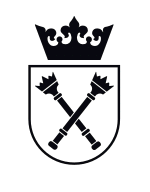 Lp.Elementy i urządzeniaCena netto/ (szt.*/zestaw*)Jedn.Suma netto1Projekt123456RAZEMRAZEMNazwa ......................................................................Adres ......................................................................